         9 сессия		                                         от «23» июля  2020 годачетвертого созыва						     № 66 О приеме части полномочий по решению вопросов местного значения на 2020 и на плановый период 2021 и 2022 годовВ соответствии с частью 4 статьи 15 Федерального закона от 6 ноября 2003 № 131-ФЗ «Об общих принципах организации местного самоуправления в Российской Федерации», Бюджетным кодексом Российской Федерации, руководствуясь решением Собрания депутатов Советского муниципального района Республики Марий Эл № 79 от  10.06.2020 года, Собрание депутатов Солнечного сельского поселения Советского муниципального района  Республики Марий Эл р е ш и л о:1. Принять осуществление части полномочий по решению вопросов местного значения Советского муниципального района на 2020 год и на плановый период 2021 и 2022 годов:- осуществление муниципального земельного контроля в границах поселения.2. Определить, что выполнение принятых полномочий осуществляется с учетом финансового обеспечения за счет межбюджетных трансфертов со дня подписания Соглашения о передаче части полномочий по решению вопросов местного значения.3. Поручить главе Солнечной сельской администрации Ниемисто Елене Геннадьевне  подписать Соглашение о приеме части полномочий по решению вопросов местного значения для исполнения органом местного самоуправления Солнечного сельского  поселения Советского муниципального района Республики Марий Эл.4. Настоящее решение обнародовать, а также разместить в информационно-телекоммуникационной сети «Интернет» официальный интернет-портал Республики Марий Эл (адрес доступа: mari-el.gov.ru).5. Настоящее решение вступает в силу после его обнародования.                         Глава Солнечного сельского поселения                                               Ф.Г. Чешаева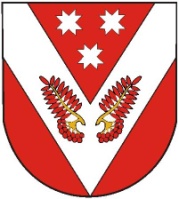                РОССИЙ ФЕДЕРАЦИЙМАРИЙ ЭЛ РЕСПУБЛИКЫСЕСОВЕТСКИЙ МУНИЦИПАЛ РАЙОНЫСО СОЛНЕЧНЫЙ ЯЛ  ШОТАН ИЛЕМЫН ДЕПУТАТ-ВЛАК ПОГЫНЖО ПУНЧАЛ               РОССИЙ ФЕДЕРАЦИЙМАРИЙ ЭЛ РЕСПУБЛИКЫСЕСОВЕТСКИЙ МУНИЦИПАЛ РАЙОНЫСО СОЛНЕЧНЫЙ ЯЛ  ШОТАН ИЛЕМЫН ДЕПУТАТ-ВЛАК ПОГЫНЖО ПУНЧАЛ         РОССИЙСКАЯ ФЕДЕРАЦИЯ        РЕСПУБЛИКА МАРИЙ ЭЛСОБРАНИЕ ДЕПУТАТОВ СОЛНЕЧНОГО СЕЛЬСКОГО ПОСЕЛЕНИЯ СОВЕТСКОГО МУНИЦИПАЛЬНОГО РАЙОНАРЕШЕНИЕ                             РОССИЙСКАЯ ФЕДЕРАЦИЯ        РЕСПУБЛИКА МАРИЙ ЭЛСОБРАНИЕ ДЕПУТАТОВ СОЛНЕЧНОГО СЕЛЬСКОГО ПОСЕЛЕНИЯ СОВЕТСКОГО МУНИЦИПАЛЬНОГО РАЙОНАРЕШЕНИЕ                    